التوصيـة ITU-R BS.1873-1(2023/05)السلسلة BS: الخدمة الإذاعية (الصوتية)سطح بين‍ي رقمي سمعي تسلسلي متعدد القنوات لاستوديوهات الإذاعة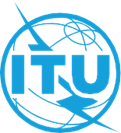 تمهيـديضطلع قطاع الاتصالات الراديوية بدور يتمثل في تأمين الترشيد والإنصاف والفعالية والاقتصاد في استعمال طيف الترددات الراديوية في جميع خدمات الاتصالات الراديوية، بما فيها الخدمات الساتلية، وإجراء دراسات دون تحديد لمدى الترددات، تكون أساساً لإعداد التوصيات واعتمادها.ويؤدي قطاع الاتصالات الراديوية وظائفه التنظيمية والسياساتية من خلال المؤتمرات العالمية والإقليمية للاتصالات الراديوية وجمعيات الاتصالات الراديوية بمساعدة لجان الدراسات.سياسة قطاع الاتصالات الراديوية بشأن حقوق الملكية الفكرية (IPR)يرد وصف للسياسة التي يتبعها قطاع الاتصالات الراديوية فيما يتعلق بحقوق الملكية الفكرية في سياسة البراءات المشتركة بين قطاع تقييس الاتصالات وقطاع الاتصالات الراديوية والمنظمة الدولية للتوحيد القياسي واللجنة الكهرتقنية الدولية (ITU-T/ITU-R/ISO/IEC) والمشار إليها في القرار ITU-R 1. 
وترد الاستمارات التي ينبغي لحاملي البراءات استعمالها لتقديم بيان عن البراءات أو للتصريح عن منح رخص في الموقع الإلكتروني http://www.itu.int/ITU-R/go/patents/en حيث يمكن أيضاً الاطلاع على المبادئ التوجيهية الخاصة بتطبيق سياسة البراءات المشتركة وعلى قاعدة بيانات قطاع الاتصالات الراديوية التي تتضمن معلومات عن البراءات.النشر الإلكتروني
جنيف، 2024  ITU  2024جميع حقوق النشر محفوظة. لا يمكن استنساخ أي جزء من هذه المنشورة بأي شكل كان ولا بأي وسيلة إلا بإذن خطي من الاتحاد الدولي للاتصالات (ITU).التوصيـة ITU-R BS.1873-1سطح بيني رقمي سمعي تسلسلي متعدد القنوات لاستوديوهات الإذاعة(المسألة ITU-R 130-3/6)(2023-2010)مجال التطبيقتحدد هذه التوصية مواصفات سطح بيني رقمي سمعي تسلسلي متعدد القنوات لاستخدامه في استوديوهات الإذاعة. وتتضمن مواصفات هذا السطح البيني تنظيم البيانات وكذلك الخصائص الكهربائية للإرسال الرقمي التسلسلي للبيانات الرقمية الممثلة خطياً بتردد اعتيان مشترك عبر الكبلات المتحدة المحور أو كبلات الألياف البصرية.مصطلحات أساسيةسطح بيني رقمي سمعي متعدد القنوات (MADI)، نظام صوتي مجسّم متعدد القنوات، نظام صوتي متقدمإن جمعية الاتصالات الراديوية للاتحاد الدولي للاتصالات،إذ تضع في اعتبارها أ )	أنه يجري عادة استعمال عدد كبير من القنوات الصوتية لإنتاج البرامج الصوتية في استوديوهات الإذاعة؛ب)	أن هناك حاجةً إلى التوصيل البيني للإشارات الصوتية المتعددة القنوات وبين مختلف مكونات التجهيزات الصوتية الرقمية في استوديوهات الإذاعة؛ج)	أن من المفيد استعمال التوصيلات البينية ذاتها في جميع التجهيزات،وإذ تدرك أ )	أن التوصية ITU-R BS.775 - النظام الصوتي المجسم متعدد القنوات مع صورة مصاحبة أو بدونها، تحدد مواصفات نظام صوتي عالمي واحد مجسّم متعدد القنوات ذي ثلاث قنوات أمامية وقناتين خلفيتين/جانبيتين بالإضافة إلى قناة اختيارية ذات آثار منخفضة التردد (LFE)؛ب)	أن التوصية ITU-R BS.2051 – الأنظمة الصوتية المتقدمة من أجل إنتاج البرامج، تحدد مواصفات نظام صوتي متقدم ذي تشكيلات لمكبرات الصوت تصل إلى 24 قناة سمعية يمكنها دعم إشارات الدخل القائمة على القناة وعلى الكائن وعلى المشهد أو توليفها مع البيانات الشرحية؛ج)	أن التوصية ITU-R BS.2125 – تمثيل تسلسلي لنموذج الوضوح السمعي، تحدد مواصفات نسق تسلسلي لنموذج الوضوح السمعي (ADM) الذي هو عبارة عن بيانات شرحية ذات صلة بالإشارة السمعية من أجل الأنظمة الصوتية المتقدمة؛د )	أن التوصية ITU-R BS.1738 - تحديد وترتيب القنوات السمعية ذات الأربعة (4) والثمانية (8) مسلكاً المحمولة على دارات المساهمة الدولية، تحدد مواصفات توزيعات تصل إلى ثمان إشارات سمعية متعددة على دارات المساهمة الدولية؛ه )	أن التوصية ITU-R BS.2102 – توزيع وترتيب القنوات السمعية لأنساق ذات اثني عشر (12) وستة عشر (16) واثنين وثلاثين (32) مسلكاً سمعياً، تحدد مواصفات توزيعات تصل إلى 32 إشارة سمعية متعددة على دارات المساهمة الدولية؛و )	أن التوصية ITU-R BS.647 - سطح بيني سمعي رقمي لاستوديوهات الإذاعة، تحدد مواصفات السطح البيني الرقمي للإرسال الرقمي التسلسلي لقناتين من البيانات الصوتية الرقمية الممثلة خطياً المستعمل في الإنتاج لأغراض البث الصوتي والتلفزيوني؛ز )	أن التوصية ITU-R BS.646 - تشفير المصدر للإشارات الصوتية الرقمية في استوديوهات الإذاعة، تحدد النسق الصوتي الرقمي المستعمل في الإنتاج لأغراض البث الصوتي والتلفزيوني؛ح)	أن التوصية ITU-R BS.2143 - أسلوب نقل الإشارات والبيانات السمعية غير المشكَّلة بالتشفير النبضي (non-PCM) على السطوح البينية السمعية الرقمية من أجل إنتاج البرامج وتبادلها، تحدد مواصفات أسلوب نقل الإشارات والبيانات السمعية non-PCM بما في ذلك تمثيل تسلسلي لنموذج الوضوح السمعي،توصـي1	باستعمال السطح البيني الموصوف في الملحق 1 كسطح بيني رقمي سمعي تسلسلي متعدد القنوات في استوديوهات الإذاعة؛2	بأن يكون الامتثال لهذه التوصية طوعياً. وقد تتضمن التوصية مع ذلك بعض الأحكام الإجبارية (لضمان قابلية التشغيل البيني أو التطبيق، على سبيل المثال)، ويتحقق الامتثال للتوصية عندما يتم التقيّد بجميع هذه الأحكام الإجبارية. وتُستخدم كلمة "يتعين" أو بعض الصيغ اللغوية الإلزامية الأخرى مثل "يجب" وصيغ النفي المقابلة لها للتعبير عن متطلبات معينة. ولا يعني استعمال هذه الصيغ، بأي شكل من الأشكال، أن الامتثال الجزئي أو الكلي لهذه التوصية إلزامي.الملحق 1

السطح البيني الرقمي السمعي التسلسلي المتعدد القنوات (MADI)1	مقدمةيحدد هذا الملحق مواصفات تنظيم البيانات والخصائص الكهربائية لسطح بيني رقمي سمعي متعدد القنوات لاستوديوهات الإذاعة. ويحتوي على وصف لهذا السطح البيني على مستوى البتّات، وعلى السمات المشتركة بينه وبين النسق ذي القناتين المذكور في التوصية ITU-R BS.647، وعلى معدلات البيانات اللازمة لاستخدامه. وتتيح المواصفات المذكورة الإرسال الرقمي التسلسلي لبيانات رقمية ممثلة خطياً عبر الكبلات المتحدة المحور أو كبلات الألياف البصرية التي تضم 56 أو 64 قناة، وذلك بتردد اعتيان مشترك يتراوح بين kHz 32 وkHz 48 باستبانة تصل إلى 24 بتّة لكل قناة. ولا تدعم هذه المواصفات إلا التوصيلات البينية بين نقطة وحيدة من مرسل واحد ونقطة وحيدة أخرى من مستقبل واحد.ويُعتزم استخدام السطح البيني الواردة مواصفاته هنا في المقام الأول عند تردد الاعتيان kHz 48 نظراً لكونه التردد الموصى باستخدامه في استوديوهات الإذاعة وفقاً للتوصية ITU-R BS.646.2	المصطلحاتلأغراض هذه المواصفة، تطبق تعاريف المصطلحات التالية.1.2	بيانات العيّنة السمعيةإشارة سمعية خضعت بصورة دورية للاعتيان والتحديد الكمي وللتمثيل الرقمي في صورة المتمّم الإثنيني.2.2	القناةمجموعة من بيانات العيّنات السمعية المرتبطة بإشارة واحدة ترافقها بتات أخرى من البيانات المرسلة في أي فترة واحدة من فترات تردد اعتيان المصدر.3.2	النسق ذو القناتينبنية البتّات والفِدرات والأرتال الفرعية (بقدر أقل من المقدمات) لنسق الإرسال التسلسلي للبيانات السمعية الرقمية الممثلة خطياً الموصوف في التوصية ITU-R BS.647.4.2	الرتلتتابع من 64 رتلاً فرعياً، أو أقل من ذلك (عادة 56 رتلاً فرعياً)، الموسومة باستخدام الأرقام من 0 إلى 63 بحيث يحمل كل رتل فرعي منها عيّنة سمعية وبيانات مرتبطة بها تُرسل في فترة اعتيان واحدة، وبحيث يبدأ الرتل بالبتّة الأولى من الرتل الفرعي 0.5.2	الوصلةتوصيل بين جهاز إرسال سمعي رقمي تسلسلي وحيد متعدد القنوات وجهاز استقبال سمعي رقمي وحيد متعدد القنوات.6.2	رمز التزامنرمز التزامن الخاص بمفكك التشفير.7.2	السطح البيني (MADI)السطح البيني الرقمي السمعي المتعدد القنوات.8.2	عدم العودة إلى الصفر بل التحويل إلى قيم الواحد (NRZI)تقنية يمثل فيها تغير القطبية بالواحد المنطقي "1". ويُعبر عن عدم تغير القطبية بالصفر المنطقي "0".3	النسقتتيح هذه المواصفة الإرسال الرقمي التسلسلي عبر الكبلات المتحدة المحور أو كبلات الألياف البصرية التي تضم 56 أو 64 قناة من البيانات الرقمية الممثلة خطياً بتردد اعتيان مشترك يتراوح من kHz 32 إلى kHz 48 باستبانة تصل إلى 24 بتّة لكل قناة. انظر الشكل 1.الشـكل 1مخطط السطح البيني الرقمي السمعي المتعدد القنوات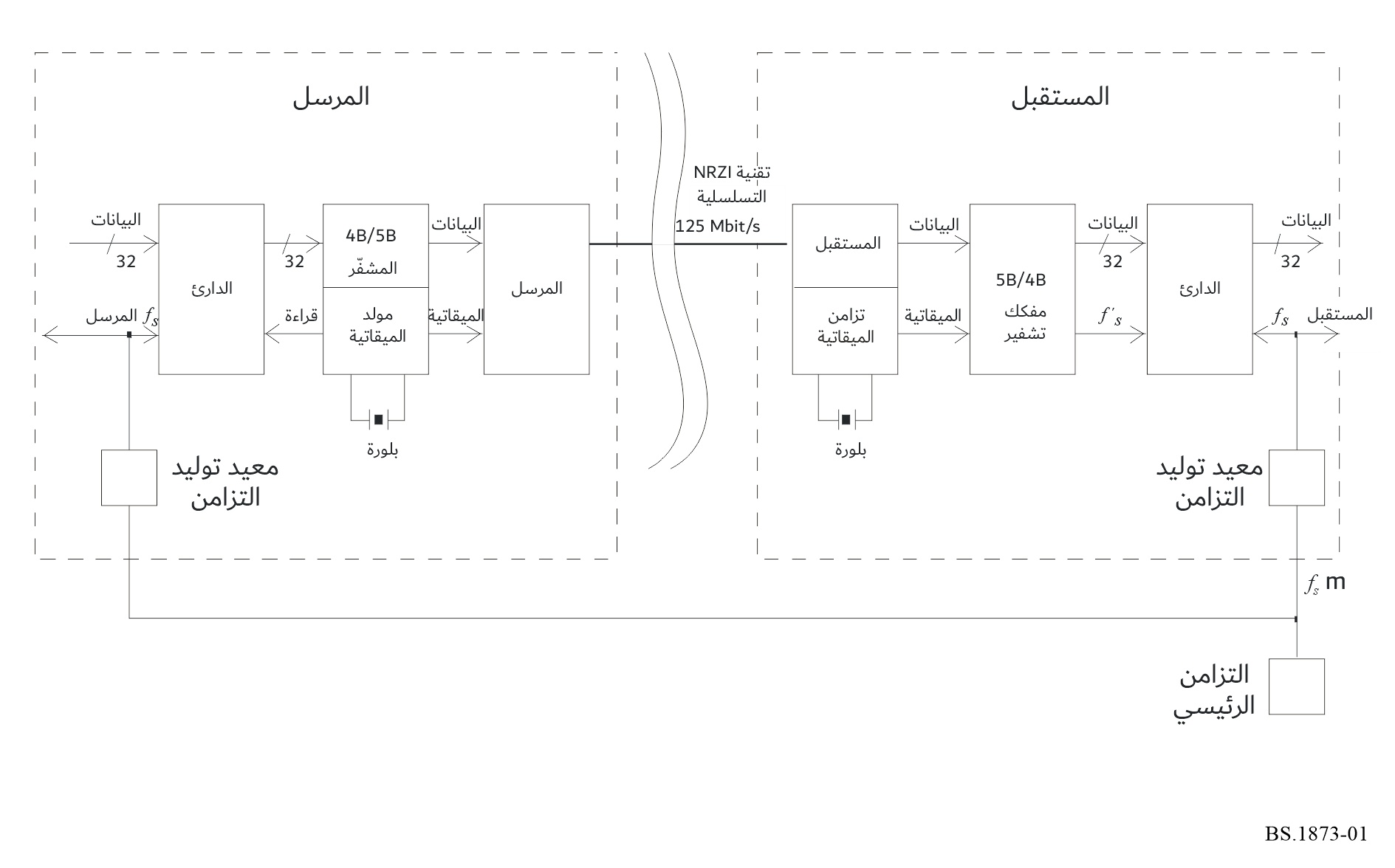 ملاحظة بشأن الشكل 1 - يبقى معدل بيانات تقنية عدم العودة إلى الصفر بل التحويل إلى قيم الواحد ثابتاً بينما يتغير معدل العينات؛ ويكون المرسل والمستقبل غير متزامنين. ويمتد نطاق ترددات الاعتيان (fs) من kHz 32 إلى kHz 48.1.3	نسق الرتليتكون كل رتل من عدد معين "n" من القنوات المرقمة ابتداءً بالرقم 0 وانتهاءً بالرقم 1 – n. وتتعاقب القنوات في الرتل انطلاقاً من القناة رقم 0 كما يبيّن الشكل 2.الشـكل 2تردد اعتيان kHz 48 مع 56 قناة عاملة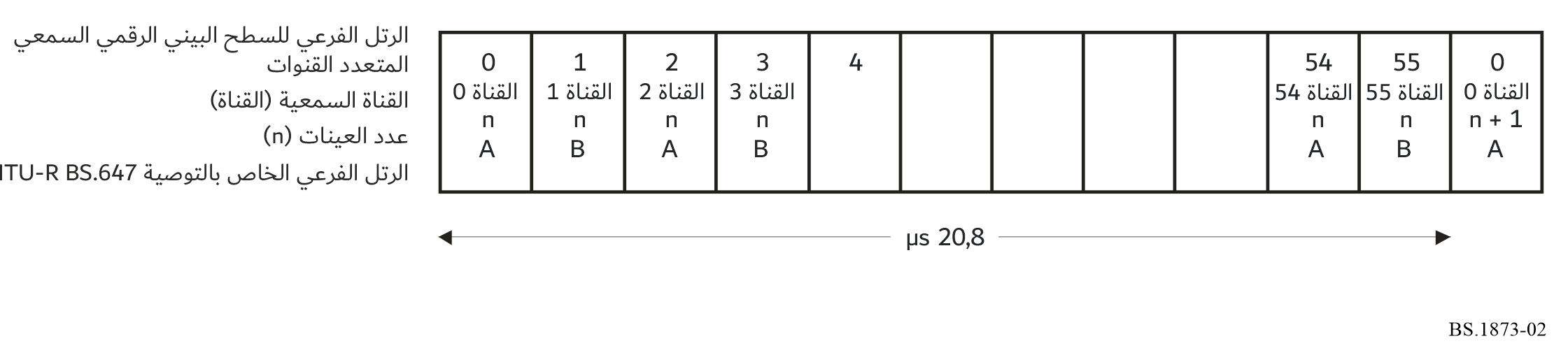 الملاحظة 1 بشأن الشكل 2 - رموز التزامن غير مبيّنة.الملاحظة 2 بشأن الشكل 2 - المدة المبيّنة لكل مخطط هي المدة الخاصة بتردد الاعتيان 48 kHz. ويمكن أن تكون المدة الخاصة بالترددات الأكثر انخفاضاً أطول من ذلك، ويمكن أن تتغير بتغير سرعة التشغيل.2.3	نسق القناةتتكون كل قناة من 32 بتّة تُخصّص 24 بتّة منها للبيانات السمعية أو للبيانات الأخرى التي يحددها عَلَم الحالة السمعية/غير السمعية. وتمثل 4 بتّات أخرى البتّات الخاصة بالصلاحية (V) والمستعمِل (U) والحالة (C) والتعادلية (P) في السطح البيني ذي نسق القناتين الوارد في التوصية ITU-R BS.647، بالإضافة إلى 4 بتّات أخرى مخصصة لتعريف هوية الأسلوب. ويجري بذلك الإبقاء على النسق ذي القناتين الوارد في التوصية ITU-R BS.647. ويبيّن الشكل 3 نسق القناة.الشـكل 3نسق بيانات القناة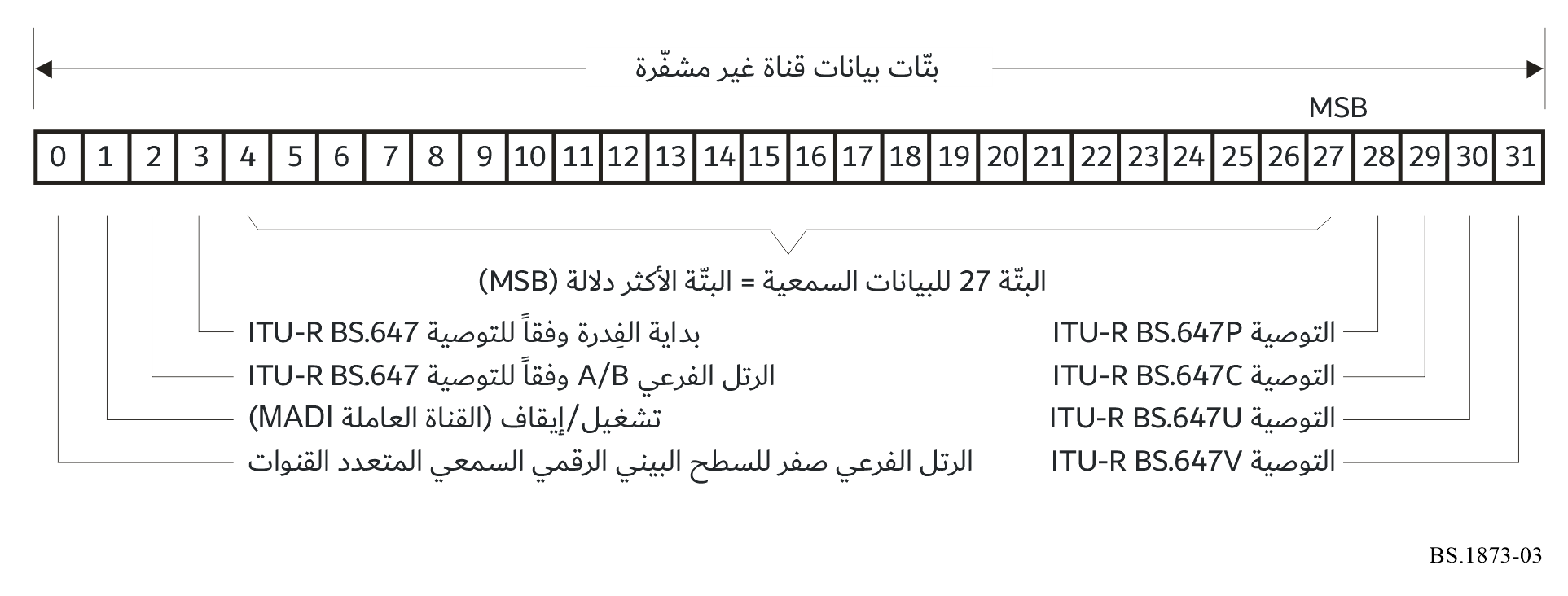 1.2.3	بتّات الأسلوبتتيح بتّات الأسلوب تزامن الأرتال لبداية الفِدرة وفقاً للتوصية ITU-R BS.647، والتعرّف على الرتلين الفرعيين A وB الواردين أيضاً في التوصية ITU-R BS.647، والحالة النشطة/غير النشطة لكل قناة.2.2.3	تمثيل البيانات السمعيةيُمثَّل النسق المكون من 24 بتّة في الأسلوب السمعي تمثيلاً خطياً في شكل المتمم الإثنيني، حيث ترسل البتة الأكثر دلالة فيه في آخر الرتل. وتضبط قيم جميع البتّات السمعية غير المستخدمة في قناة ما على الصفر، في حين تضبط قيم البتّات الخاصة بالصلاحية (V) والمستعمِل (U) والحالة (C) والتعادلية (P) على قيم التغيب على النحو المحدد في النسق ذي القناتين للتوصية ITU-R BS.647.3.2.3	القنوات النشطةتتعاقب جميع القنوات العاملة تعاقباً يبدأ بالقناة صفر. وتُضبط قيمة بتة الحالة النشطة للقناة على 1 في كلّ قناة من القنوات النشطة.4.2.3	القنوات غير النشطةتضبط جميع البتات في كافة القنوات غير النشطة على الصفر بما فيها بتة الحالة النشطة للقناة. وتأخذ القنوات غير النشطة عادة أرقاماً أكبر من أرقام القنوات النشطة.5.2.3	وصف البتّةانظر الجدولين 1 و2.الجـدول 1وصف البتّةالجـدول 2توافق البتّتين 2 و3 مع "النسق ذي القناتين"3.3	نسق الإرسال1.3.3	تشفير البيانات الرباعية البتّات ببيانات خماسية البتّات (4B5B)تُرسل القنوات على التوالي. ويُسجل التتابع الإثنيني بسرعة تتراوح بين Mbit/s 100 وMbit/s 125 عن طريق الاستعاضة عن كلّ 4 بتّات مصدرية تتابع وحيد خماسي البتات على النحو المبين في الفقرة 1.1.3.3. ويُعرف هذا المخطط بالتشفير 4B5B.ملاحظة - يكمن الغرض من هذه الشفرة الجديدة في أنها لا تحتوي على تتابعات مستمرة مؤلفة من القيم 1 (واحد) أو 0 (صفر).1.1.3.3	مخطط التشفيريجري لأغراض التشفير تقسيم بيانات القناة المكونة من 32 بتّة إلى 8 كلمات تتكون كلّ كلمة منها من 4 بتّات كما يبيّن الجدول 3.الجـدول 3بيانات القناة المكونة من 32 بتّةتُشفّر كل كلمة مكونة من 4 بتّات إلى كلمة مكونة من 5 بتّات باستخدام مخطط التشفير 4B5B المبيّن في الجدول 4.الجـدول 4تشفير الكلمات الخماسية البتّاتوتُرسل كلّ كلمة مشفّرة خماسية البتّات من اليسار إلى اليمين كما يبيّن الجدول 5.الجـدول 5إرسال الكلمات الخماسية البتّات2.3.3	رمز التزامن الخاص بالتشفير 4B5B (الرمز sync)يجري إدخال رمز لتزامن التشفير 4B5B في قطار البيانات مرة واحدة على الأقل لكلّ فترة رتل لضمان تزامن مرسل ومستقبل مفكك التشفير 4B5B في المستقبِل. ويجري إدخال ما يكفي من رموز التزامن (sync) من خلال التشذير بكلمات البيانات المشفرة من أجل شغل السعة الكاملة للوصلة. ويُرسل رمز تزامن التشفير 4B5B من اليسار. ولا يمكن إدخال رمز تزامن التشفير 4B5B إلا في حدود القنوات المكونة من 40 بتّة، ولكن يمكن تكراره بين القنوات أو خلال فترة الخمول عقب إرسال آخر قناة في سعة كل رتل، أو في الحالتين. وبالتالي فإن ترتيب مواضع رموز تزامن التشفير 4B5B لا يحدد. ويعرض الشكل 4 بعض الأمثلة على المواضع المسموح بها لرموز تزامن التشفير 4B5B.الشـكل 4بعض المواضع المسموح بها لرموز تزامن التشفير 4B5B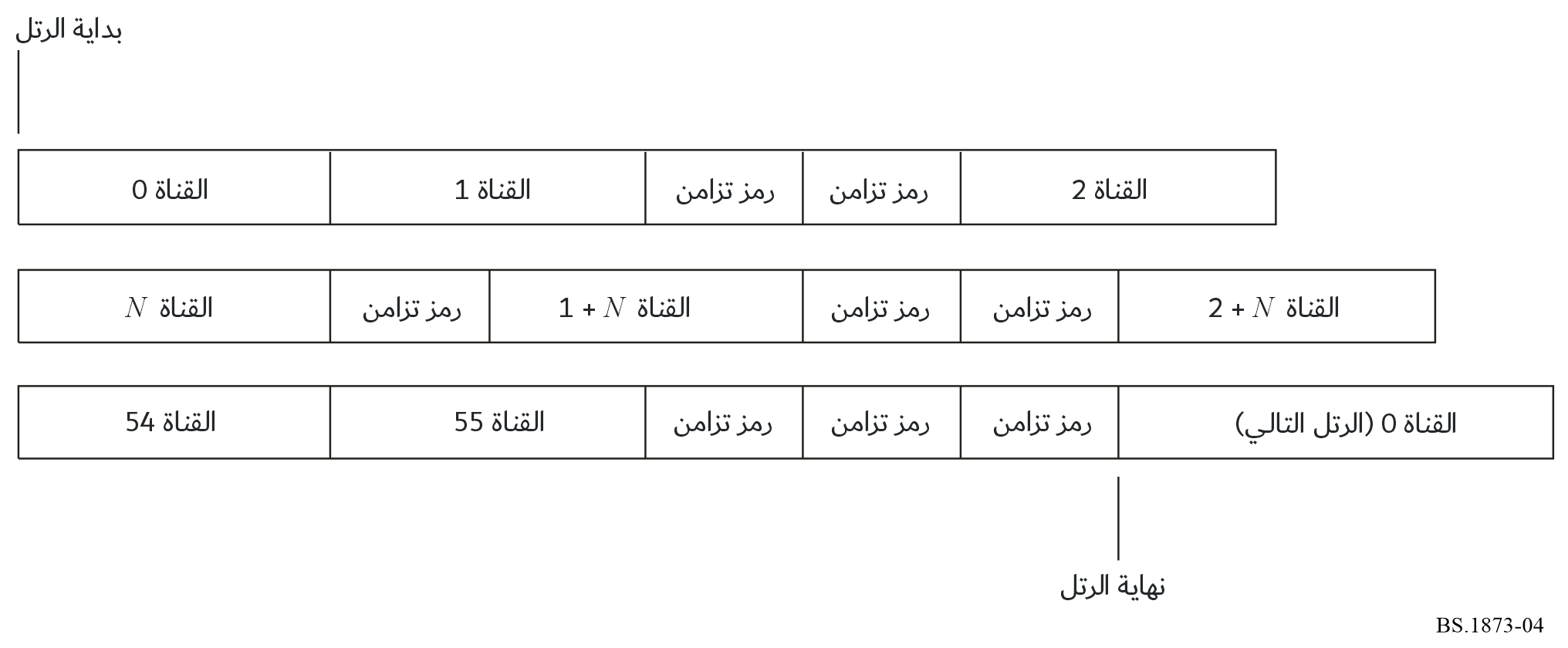 ويكون رمز التشفير 4B5B بالتغيب كالتالي 11000 10001. ويحتوي السطح البيني للبيانات الموزعة عبر الألياف البصرية على 32 رمزاً محدداً للتزامن. ويمكن استخدام رموز أخرى من أجل حمل بيانات التحكم غير المرتبطة بأي قناة سمعية مثلاً. ويعطي المرفق 1 بالملحق 1 فكرة عامة عن هذه الوظيفة.3.3.3	تتابع الإرساليمثّل الرمز الموجود في الطرف الأيسر لأي تتابع للبتات دائماً البتّة الأولى من الناحية الزمنية.4.3.3	الإرسال باستخدام التقنية NRZIيُرسل قطار البتّات الناتج ذو المعدل Mbit/s 125 بواسطة تقنية لا تعتمد على القطبية تعرف باسم تقنية عدم العودة إلى الصفر بل التحويل إلى قيم الواحد (NRZI).ويتيح هذا المخطط الإبقاء على تيار انحياز مستمر منخفض في الوصلة. ويمكن أن تحتوي الإشارة السمعية على تيار كهربائي مستمر على الرغم من خلو إشارة الوصلة تقريباً من التيار الكهربائي المستمر. ويبيّن الشكل 5 نسق إرسال وصلة لقناة واحدة. ويوضح المرفق 1 بالملحق 1 عملية تشفير الكلمات الخاصة بقناة واحدة.الشـكل 5نسق وصلة القناة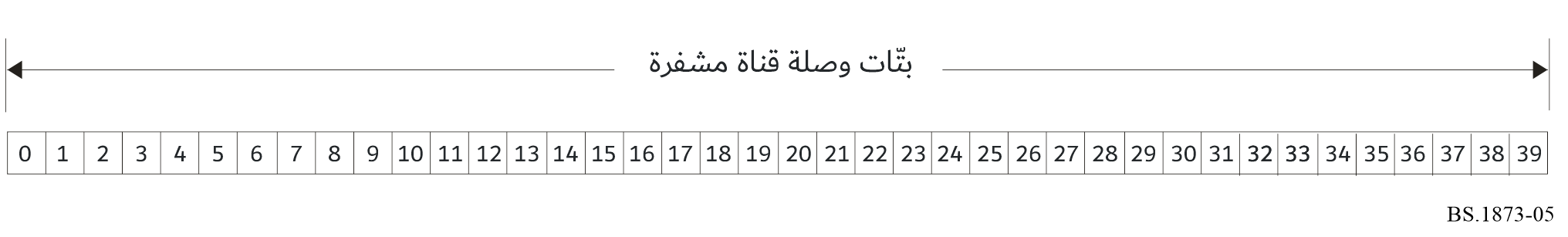 5.3.3	حمل بيانات التحكميصف هذا القسم بإيجاز طريقة حمل بيانات التحكم في الموجة الحاملة الناقلة المستقلة عن أي قناة سمعية معينة، إذ يمكن لكلمات رموز تزامن النقل المدخلة بين كلمات البيانات السمعية أن تحمل بيانات التحكم هذه بفضل وجود عدد من الأشكال لرمز التزامن (sync) يستخدم من بينها الشكل بالتغيب في أنظمة السطح البيني الرقمي السمعي المتعدد القنوات. وتُقرن البايتات رباعية البتّات بستة عشر شكلاً من أشكال رموز التزامن، ممّا يتيح إدخال البيانات في الفراغات المتاحة. ويُقرن رمز التزامن بالتغيب الموصوف في الفقرة 2.3.3 بالقيمة الإثنينية 0000.ويستخدم القطار المكون من 56 قناة مرسلة على تردد قدره kHz 48 أو أكثر أو أقل من ذلك بمقدار %12,5 وبالحد الأقصى لمعدل السرعة المتغيرة المسموح بها المعدل Mbit/s 96,768، فيما يستخدم القطار المكون من 64 قناة مرسلة على تردد قدره kHz 48 المعدل Mbit/s 98,304. وسيبقى هناك دائماً بالتالي Mbit/s 1 على الأقل لهذه البيانات. وقد يتطلب ضمان الإبقاء على تزامن قطار البتّات تخفيض هذه القيمة.1.5.3.3	إدخال البيانات1.1.5.3.3	الترتيبتُرسل كلمات الرمز sync بالتغيب على الأقل كلما كان ذلك لازماً من أجل ضمان استرجاع بيانات كامل قطار النقل استرجاعاً سليماً. وتُدخل رموز التزامن المشفرة حسب وعند الاقتضاء تبعاً لاحتياجات البيانات السمعية والشرط الوارد أعلاه.2.1.5.3.3	تشفير البياناتيستخدم النسق الخاص ببروتوكول التحكم العالي المستوى بوصلة البيانات الجدول المرجعي لتشفير البيانات. انظر الجدول 6 الوارد أدناه كمثال على ذلك.الجـدول 6الجدول المرجعي لتشفير البيانات4	تردد الاعتيان ومعدلات البيانات1.4	تردد الاعتيانيندرج التردد الاسمي للاعتيان، الذي تعمل عليه الوصلة، ضمن أحد النطاقين التاليين: أ )	النطاق kHz 32 إلى %12,5  kHz 48، 56 قناة؛ب)	النطاق الاسمي kHz 32 إلى kHz 48، 64 قناة.الملاحظة 1 - يؤدي الشرط المتمثل في إرسال 56 قناة بتردد قدره kHz 48  %12,5 إلى استخدام المعدل Mbit/s 96,768 كحدّ أقصى لمعدل البيانات المستخدمة. ويؤدي إرسال 64 قناة بتردد قدره kHz 48 إلى استخدام المعدل Mbit/s 98,304 كحدّ أقصى لمعدل البيانات المستخدمة.الملاحظة 2 - يؤدي الشرط المتمثل في إرسال 56 قناة بتردد قدره kHz 32  %12,5 إلى استخدام المعدل Mbit/s 50,176 كحدّ أدنى لمعدل البيانات المستخدمة.2.4	معدل إرسال الوصلةيبلغ معدل إرسال الوصلة Mbit/s 125 بغضّ النظر عن تردد الاعتيان أو عدد القنوات النشطة. وينبغي أن يكون التفاوت المسموح به في معدل إرسال الوصلة البالغ Mbit/s 125 ppm 100.3.4	معدل نقل البياناتيبلغ معدل نقل البيانات Mbit/s 100. والفرق بين معدل نقل البيانات ومعدل بيانات إرسال الوصلة ناجم عن استخدام مخطط للتشفير. انظر الفقرة 1.3.3.5	التزامنيتناول هذا القسم تزامن العيّنات للمرسلات والمستقبلات فيما يخص إشارة تزامن رئيسية. ولا ينطبق على الحالات التي يكون التوصيل فيها من النمط رئيس - تابع فقط.وانظر ثبت المراجع للحصول على المزيد من المعلومات.1.5	الاعتيانيُزوّد كل مرسل وكل مستقبل بإشارة تزامن رئيسية موزعة توزيعاً مستقلاً.2.5	توقيت العيّناتلا يُراد للوصلة أن تحمل المعلومات الخاصة بتوقيت العيّنات. فلا يتحكم السطح البيني الرقمي السمعي المتعدد القنوات في التوقيت الدقيق للتجهيزات الموصّلة، بل تتحكم فيه إشارة التزامن الرئيسية الموزعة توزيعاً مستقلاً.3.5	وقت بداية الأرتال المرسلةتتطلب المحافظة على الكمون الثابت أن يكون وقت بداية خروج الأرتال من المرسل في حدود %5 من فترة عيّنة معينة من الوقت المرجعي الذي تحدده إشارة التزامن الرئيسية التي يُزوّد بها المرسل من الخارج.4.5	وقت بداية الأرتال المستقبَلةينبغي أن يكون المستقبل قادراً على أن يفسّر تفسيراً سليماً أي إشارة لأي طور متعلق بفترة العيّنة الخاصة بإشارة التزامن الرئيسية الواردة من الخارج. وينبغي أن يُحافَظ على الكمون الثابت بواسطة إشارة يكون وقت بداية رتلها في حدود %25 من فترة عيّنة معينة من الوقت المرجعي الذي تحدده إشارة التزامن الرئيسية التي يُزوّد بها المستقبل من الخارج.6	الخصائص الكهربائيةتتمثل وسيلة الإرسال إمّا في كبل متحد المحور بمعاوقة Ω-75 (انظر الفقرة 1.6) وإمّا في كبل ألياف بصرية (انظر الفقرة 2.6). ولأغراض تحديد خصائص الإرسال، يُستعاض عن دخل البيانات إلى المشفّر بمولّد بيانات شبه عشوائية بتتابع طوله على الأقل 1 – 162 على الأقل.ملاحظة - تُستعمل البيانات العشوائية قبل المشفّر 4B5B، وذلك من أجل تمثيل الإشارات المحتمل ظهورها على الأغلب في الإرسال العادي تمثيلاً دقيقاً.1.6	الكبل المتحد المحور1.1.6	المرسِل1.1.1.6	مسيق الخطيكون لمسيق الخط خَرج ذي طرف واحد ومعاوقة قدرها Ω 2  Ω 75. ويمكن التوصيل بين مرسِل إشارات ذي المنطق مقرون المصدر، مثلاً، والكبل المتحد المحور بواسطة الدارات الكهربائية المبيّنة في الشكل 6.الشـكل 6دارئ الدارة الكهربائية لمرسَل السطح البيني الرقمي السمعي المتعدد القنوات (على سبيل الإعلام)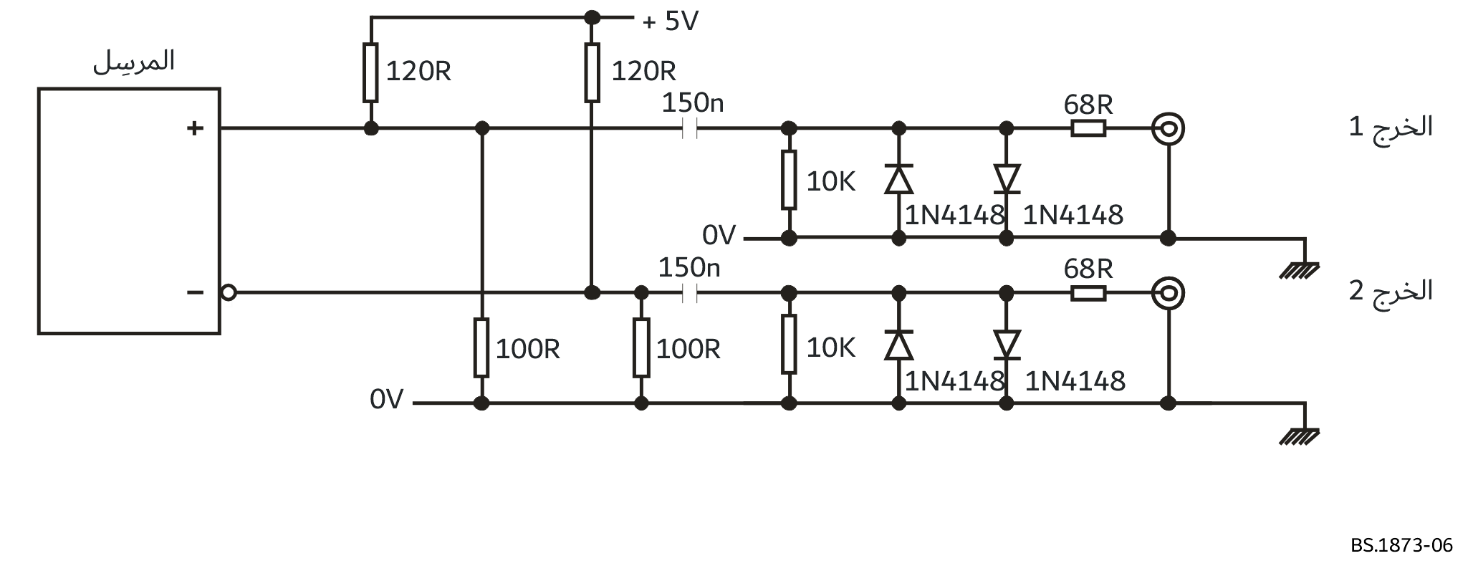 ملاحظة بشأن الشكل 6 - المضاعفات والمضاعفات الفرعية العلامة المستخدمة عادة في الاستعمالات الكهربائية والإلكترونية للدلالة على المقاومة بقيم عددية في شفرة ما هي مللي أوم وكيلو أوم وميغا أوم.	ويشير الحرف "R" إلى موضع العلامة العشرية. فعلى سبيل المثال:	“470R” = 470 Ω, “4K7” = 4,7 kΩ, “47K” = 47 kΩ, “4M7” = 4,7 mΩ. 	1N4148 هو ثنائي معياري سيليكوني صغير للإشارات يُستعمل في عملية معالجة الإشارات.2.1.1.6	ذروة الخرجينبغي أن تتراوح قيمة الفلطية من ذروة إلى أخرى للخرج عندما ينتهي بمقاومة قدرها Ω-75 بين 0,3 فلط و0,6 فلط.3.1.1.6	قيم فترات الصعود والهبوطعندما ينتهي الخرج بمقاومة قدرها Ω-75، ينبغي ألا تكون قيم فترات الصعود والهبوط التي تُقاس فيما بين نقطتي الاتساع %20 و%80 أكبر من ns 3 (نانو ثانية) وألا تقل عن ns 1، وينبغي ألا يكون الاختلاف النسبي في التوقيت بينها بالنسبة إلى متوسط نقطتي الاتساع أكبر من ns 0,5.2.1.6	المستقبِل1.2.1.6	المخطط العينييبيّن المخطط العيني الممثل بخصائص الشكل 7 مدى الإشارات عند مطاريف الدخل التي ينبغي فكّ تشفيرها بواسطة مستقبل مطابق.الشـكل 7رسم بياني للمخطط العيني للقيم القصوى والدنيا لإشارات الدخل:
tnom = 8 نانو ثانية؛ tmin = 6 نانو ثانية؛ Vmax = 0,6 فلط؛ Vmin = 0,15 فلط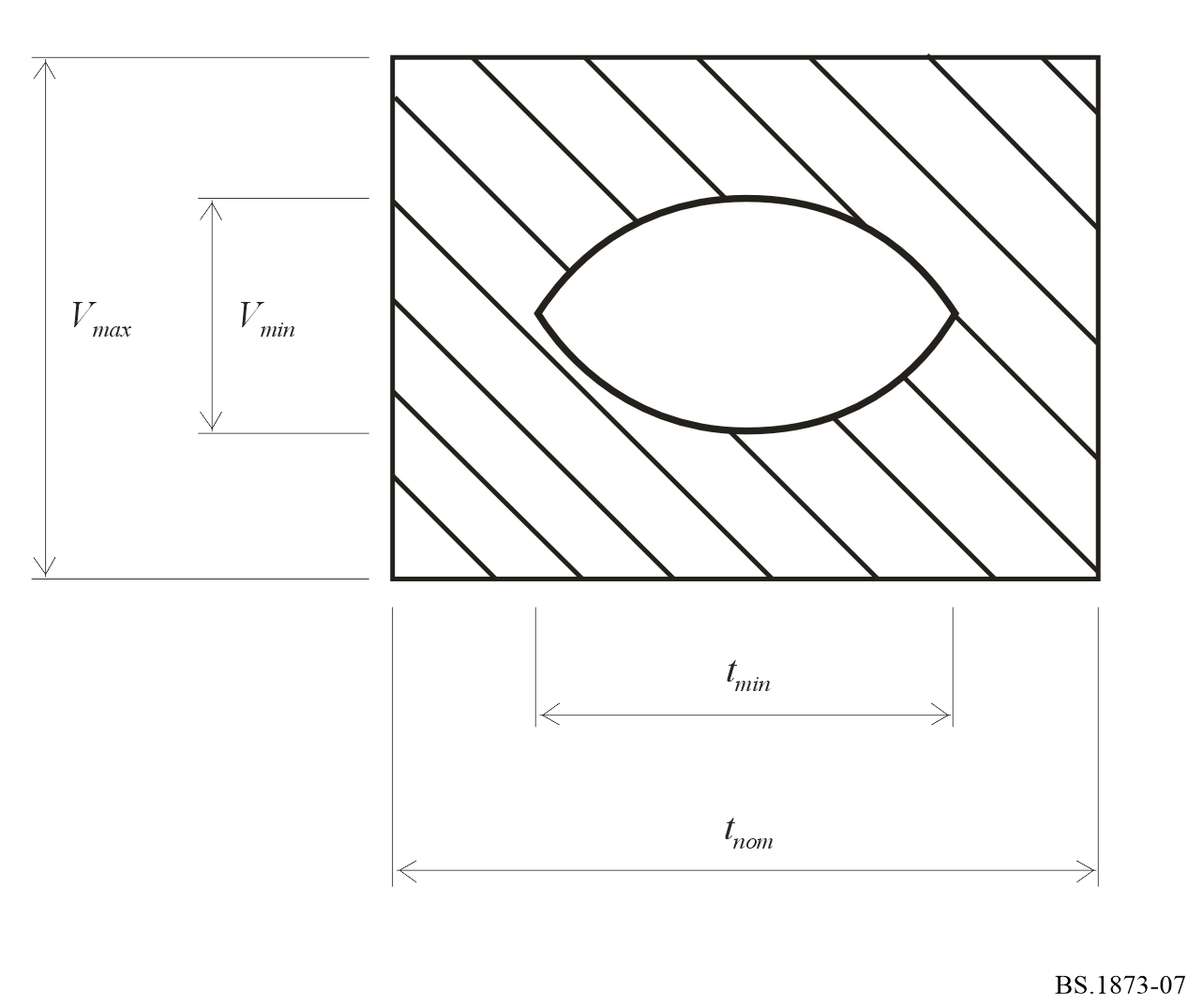 3.1.6	الكبلينبغي أن تكون المعاوقة المميِّزة للكبل المتحد المحور Ω 2  Ω 75.4.1.6	الموصلاتتُستخدم الموصلات BNC المبيَّنة في المعيار IEC 61169-8 في جميع الأجزاء.ملاحظة - موصلات الترددات الراديوية الخاصة بالمعيار IEC 61169-8 - الجزء 8: الموصلات المتحدة المحور للترددات الراديوية مع موصل خارجي ذي قطر داخلي قدره 6,5 ملم (in 0,256) بقفل سناني - المعاوقة المميِّزة Ω 50 (النوع BNC).5.1.6	مثال على الدارة الكهربائية للسطح البيني (على سبيل الإعلام)يمكن تحقيق التوصيل بين وسط النقل المتمثل في الكبل المتحد المحور بإشارة متوازنة ذات منطق مقرون المصدر بواسطة الدارة الكهربائية المبيّنة في الشكل 8.الشـكل 8الدارات الكهربائية لدارئ السطح البيني الرقمي السمعي المتعدد القنوات (على سبيل الإعلام)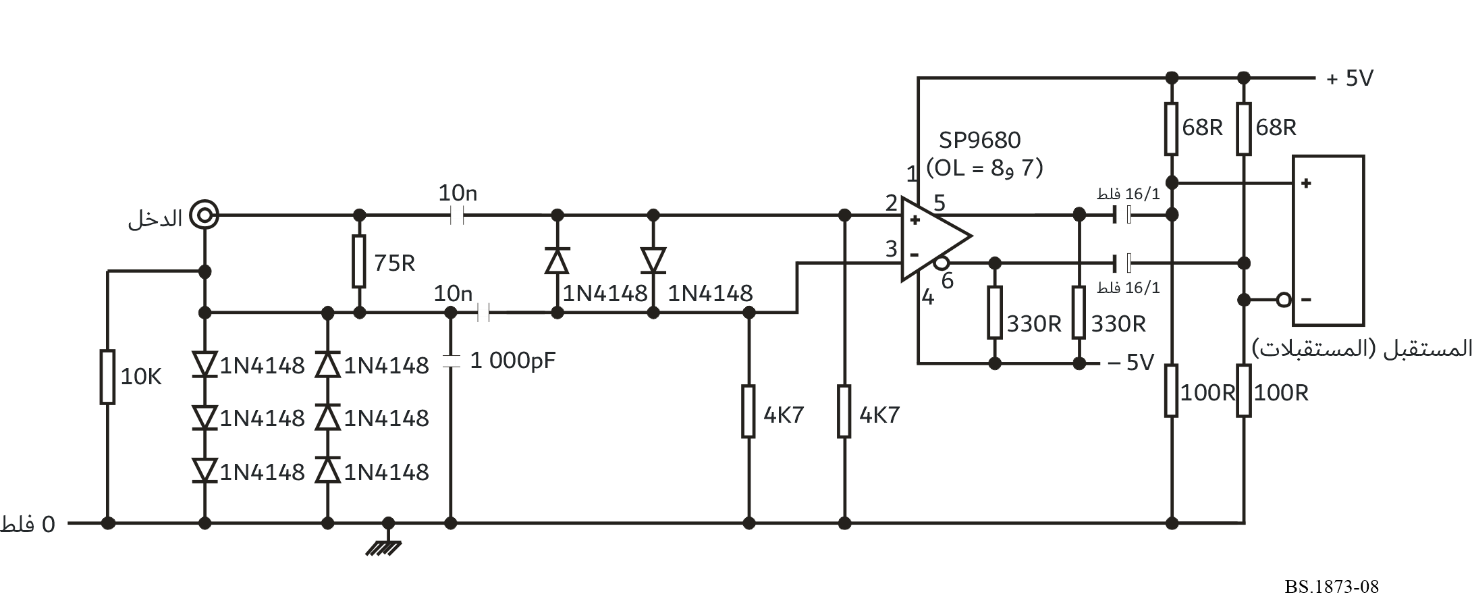 6.1.6	التأريضيُؤرّض عازل الكبل المتحد المحور عند المرسل. ويُؤرّض الكبل المتحد المحور عن طريق توصيله بهيكل المستقبِل عند الترددات الراديوية التي تفوق MHz 30.ويوصى بإجراء عملية التوصيل عن طريق ربط جسم الكبل المتحد المحور ربطاً مباشراً بهيكل الجهاز وذلك من أجل تقليل إرسالات الترددات الراديوية إلى الحدّ الأدنى. ويمكن إجراء عملية التوصيل هذه عند المستقبِل عن طريق ربط جسم واصل الكبل المتحد المحور بهيكل المستقبِل بواسطة مكثّف. وتبلغ القيمة المناسبة للمكثِّف pF 1 000. وينبغي أن يكون المكثِّف من النوع ذي الحثّ المنخفض، وأن تكون له معاوقة منخفضة إلى حد كاف في جميع الترددات التي تتراوح بين MHz 30 وMHz 500. وينبغي الإبقاء على أطوال أسلاك الربط قصيرة بقدر ما يمكن عملياً. وتحول هذه الطريقة دون إمكانية تولُّد تيارات كهربائية أرضية في الترددات السمعية.ملاحظة - ينبغي للمصممين الانتباه إلى ضرورة استخدام التقنيات المتخصصة الموصوفة في المراجع الملائمة لكي يفي السطح البيني بمتطلبات اللوائح الدولية الخاصة بالتوافق الكهرمغنطيسي. ويُفضّل ربط الجزء الخارجي من الكبل المتحد المحور للمستقبل بالخزانة الإلكترونية من خلال توصيل مباشر بزاوية °360 إن لم تكن هناك اعتبارات أخرى تحول دون ذلك.2.6	التوصيل البيني بواسطة الألياف البصرية1.2.6	نوع الألياف البصريةينبغي استعمال سطح بيني من الألياف البصرية وفقاً للمواصفات المحددة في المعيار ISO/IEC 9314-3. وينبغي أن تكون هذه الألياف ذات مقياس مدرّج، وأن يكون قطر لبّها nm 62,5 (نانو متر) والقطر الاسمي لكسائها nm 125، وان تكون لها فتحة رقمية قدرها 0,275، عند طول موجة يبلغ 1 300 nm. وتتيح هذه المواصفات مدى يصل إلى 2 km.2.2.6	الموصلاتينبغي استعمال موصل من نوع ST1. فقد صُمّم هذا النوع من الموصلات بحيث يكون متوافقاً توافقاً بصرياً وميكانيكياً مع واصل السطح البيني للوسائط وفقاً للمعيار ISO/IEC 9314-3.ملاحظة - المعيار ISO/IEC 9314-3؛ أنظمة معالجة المعلومات - السطح البيني للبيانات الموزعة بالألياف البصرية - الجزء 3: الطبقة المادية المعتمدة على الوسط.المرفق 1
بالملحق 1

مثال على تشفير الوصلةفلنفترض أن بيانات القناة كما يلي:وتترجم كلمات البيانات هذه إلى الشكل التالي:وعلى ذلك، يكون قطار البتّات المرسل كما يلي:بيبليوغرافياAES 11 	AES Recommended practice for digital audio engineering – Synchronization of digital audio equipment in studio operations.ــــــــــــــــــــــــــــــــــــــــــــــــــــــــــــــــــــــــــــــــــــــسلاسل توصيات قطاع الاتصالات الراديوية(يمكن الاطلاع عليها أيضاً في الموقع الإلكتروني https://www.itu.int/publ/R-REC/en)سلاسل توصيات قطاع الاتصالات الراديوية(يمكن الاطلاع عليها أيضاً في الموقع الإلكتروني https://www.itu.int/publ/R-REC/en)السلسلةالعنـوانBO	البث الساتليBO	البث الساتليBR	التسجيل من أجل الإنتاج والأرشفة والعرض؛ الأفلام التلفزيونيةBR	التسجيل من أجل الإنتاج والأرشفة والعرض؛ الأفلام التلفزيونيةBS	الخدمة الإذاعية (الصوتية)BS	الخدمة الإذاعية (الصوتية)BT	الخدمة الإذاعية (التلفزيونية)BT	الخدمة الإذاعية (التلفزيونية)F	الخدمة الثابتةF	الخدمة الثابتةM	الخدمة المتنقلة وخدمة التحديد الراديوي للموقع وخدمة الهواة والخدمات الساتلية ذات الصلةM	الخدمة المتنقلة وخدمة التحديد الراديوي للموقع وخدمة الهواة والخدمات الساتلية ذات الصلةP	انتشار الموجات الراديويةP	انتشار الموجات الراديويةRA	علم الفلك الراديويRA	علم الفلك الراديويRS	أنظمة الاستشعار عن بُعدRS	أنظمة الاستشعار عن بُعدS	الخدمة الثابتة الساتليةS	الخدمة الثابتة الساتليةSA	التطبيقات الفضائية والأرصاد الجويةSA	التطبيقات الفضائية والأرصاد الجويةSF	تقاسم الترددات والتنسيق بين أنظمة الخدمة الثابتة الساتلية والخدمة الثابتةSF	تقاسم الترددات والتنسيق بين أنظمة الخدمة الثابتة الساتلية والخدمة الثابتةSM	إدارة الطيفSM	إدارة الطيفSNG	التجميع الساتلي للأخبارSNG	التجميع الساتلي للأخبارTF	إرسالات الترددات المعيارية وإشارات التوقيتTF	إرسالات الترددات المعيارية وإشارات التوقيتV	المفردات والمواضيع ذات الصلةV	المفردات والمواضيع ذات الصلةملاحظة: تمت الموافقة على النسخة الإنكليزية لهذه التوصية الصادرة عن قطاع الاتصالات الراديوية بموجب الإجراء الموضح في القرار ITU-R 1.البتّةالاسمالوصفالمعنى0الرتل الفرعي 0 للسطح البيني الرقمي السمعي المتعدد القنواتبتّة تزامن الأرتال1 = صحيح1الحالة النشطة لقناة السطح البيني الرقمي السمعي المتعدد القنواتبتة الحالة النشطة للقناة1 = صحيح2الرتل الفرعي A/B "للنسق ذي القناتين"معرِّف هوية الرتل الفرعي "للنسق ذي القناتين"B = 13بداية الفِدرة "للنسق ذي القناتين"الرتل الأول لفِدرة "النسق ذي القناتين"1 = صحيح4 إلى 27بتّات البيانات "للنسق ذي القناتين"(البتّة 27 هي البتّة الأكثر دلالة)28(V) "للنسق ذي القناتين"بتّة الصلاحية0 = صالح29(U) "للنسق ذي القناتين"بتّة المستعمِلصحيح 
"للنسق ذي القناتين"30(C) "للنسق ذي القناتين"بتّة حالة القناةصحيح 
"للنسق ذي القناتين"31(P) "للنسق ذي القناتين"بتّة التعادلية (باستثناء البتّات 0 إلى 3)متعادلالبتّة 2البتّة 3النسق ذو القناتينالوصف00النسق 2الرتل الفرعي A01النسق 1بداية فِدرة حالة الرتل الفرعي A10النسق 3الرتل الفرعي B11النسق (1)4بداية فِدرة حالة الرتل الفرعي B(1)	لا يتوافق مع النسق ذي القناتين الموصوف في التوصية ITU-R BS.647.(1)	لا يتوافق مع النسق ذي القناتين الموصوف في التوصية ITU-R BS.647.(1)	لا يتوافق مع النسق ذي القناتين الموصوف في التوصية ITU-R BS.647.(1)	لا يتوافق مع النسق ذي القناتين الموصوف في التوصية ITU-R BS.647.الكلمةبتّات بيانات القناة00123145672.. 893....4....5....6....731...البيانات الرباعية البتّاتالبيانات المشفّرة الخماسية البتّات000011110000101001001010100001110101010001010010101011011001110011101111100010010100110011101010110101110111110011010110111011111011100111111101الكلمةبتّات بيانات القناة0012341567892.....3.....4.....5.....6.....7...39رقم الأمررمز الأمراسم الرمزالوظيفة011000 10001JKالتزامن111111 11111IIغير مستعمل201101 01101TTغير مستعمل301101 11001TSغير مستعمل411111 00100IH(1)SAL501101 00111TRغير مستعمل611001 00111SRغير مستعمل711001 11001SSغير مستعمل800100 00100HHHDLC 0(2)900100 11111HIHDLC 1A00100 00000HQHDLC 2B00111 00111RRHDLC 3C00111 11001RSHDLC 4D00000 00100QHHDLC 5E00000 11111QIHDLC 6F00000 00000QQHDLC 7(1)	حمولة عنوان العيّنة (Sample Address Load).(2)	التحكم العالي المستوى بوصلة البيانات (HDLC).(1)	حمولة عنوان العيّنة (Sample Address Load).(2)	التحكم العالي المستوى بوصلة البيانات (HDLC).(1)	حمولة عنوان العيّنة (Sample Address Load).(2)	التحكم العالي المستوى بوصلة البيانات (HDLC).(1)	حمولة عنوان العيّنة (Sample Address Load).(2)	التحكم العالي المستوى بوصلة البيانات (HDLC).0                       1                      2                      3البتّة:0123 4567 8901 2345 6789 0123 4567 8901البيانات:1100 1010 0101 1111 0000 1100 0011 0000الكلمةالبيانات الرباعية البتّاتالبيانات المشفّرة الخماسية البتّات011001101011010101102010101011311111110140000111105110011010600111010170000111100                     1                    2                     3البتّة:01234 56789 01234 56789 01234 56789 01234 56789الشفرة 4B5B:11010 10110 01011 11101 11110 11010 10101 11110شفرة الإرسال:01001 10010 00110 10100 10101 10110 01100 10101	اتجاه الإرسال	اتجاه الإرسال